                                              Бизнес план«Организация реализации детской одежды под собственной маркой оптом.»Организационно-правовая форма: ИПФома собственности: частнаяУсловия финансирования оговариваются индивидуально.Возврат инвестиций и % выплачиваются из прибыли предприятия.1.ОПИСАНИЕ:Сфера деятельности: производство, оптовая и розничная продажа детской одежды.Ассортимент: детская одежда от 0 до 14 лет.Персонал в магазине: 2 человека, режим работы посменный;Персонал швейного цеха: 9 чел., режим работы 8-ми часовой рабочий день, 5-ти дневной рабочей недели. Площадь торгового зала: 30 – 40 м2Площадь швейного цеха: 140 м22. ЦЕЛИ:Развитие сети розничной и оптовой торговли в г. СПб. Утвердится на рынке. Сформировать группу постоянных покупателей. Увеличение объемов продаж, за счет привлечения оптовых покупателей из других городов.Организация высокодоходной работы предприятия.3. РЕЗЮМЕ ПРОЕКТАПредлагаем создать сеть реализации верхней детской одежды, производимой на собственном работающем производстве полного цикла. Производство расположено в городе Выборге ЛО, в дальнейшем, планируется перенести в г. СПб, оптовая и розничная сеть будет расположена в г. СПб. Предприятие будет специализироваться на производстве и реализации качественной верхней одежды для детей от 0 до 14 лет в скандинавском стиле. Продукция будет реализовываться в розницу через созданную собственную сеть, оптом, через собственный интернет-магазин и оптовый склад.Производственные площади предприятия составляют 140 кв. метров. Закуплено необходимое оборудование и работает швейное предприятие с 2009г. с коллективом опытных и работников.Факторами успеха предприятия можно назвать:увеличение спроса на детскую продукцию в связи с увеличением рождаемости;оригинальность и современность производимой продукции;работа на детей разного пола и возраста от 0 до 14 лет;доступные цены при высоком качестве продукции.Дизайнерские ткани и качественная фурнитура.Работа с оптовыми покупателями на условиях факторинга без регресса.Плановый месячный оборот предприятия — 787 тыс. руб. Чистая прибыль в мес.— 242 тыс. руб. Рентабельность продаж — 57,29% Основные показатели эффективности проекта приведены в Табл. 1 бизнес-плана.Таблица 1. Интегральные показатели эффективности3.ОПИСАНИЕ КОМПАНИИОрганизационно-правовой формой бизнеса станет индивидуальное предпринимательство (ИП). Бизнес работает с 2009 г., инициатором проекта выступает человек, ранее имевший опыт производства и розничной продажи дизайнерских готовых изделий. Для открытия розничного магазина будет закуплено необходимое торговое оборудование, на сумму 340 тыс. рублей. Общий объем инвестиций составит 3,7 млн. руб. Таблица 2. Инвестиционные затраты проектаТаблица 3. Примерный перечень оборудования4. ОПИСАНИЕ ТОВАРОВ И УСЛУГОдежда, которая будет производиться компанией, будет отличаться качеством изготовления, теплотой и удобством, но и привлекательной, за счет дизайнерских тканей.Таблица 4. Номенклатура ПРОДАЖИ И МАРКЕТИНГНаша продукция будет ориентирована на детей обоих полов и возрастов от 0 до 14 лет. Продажи будут осуществляться оптом, через розничные магазины, мелким оптом, а также в розницу через собственный интернет-магазин. Параллельно планируется вести продвижение в социальных сетях на торговых плащадках других сайтах. Также планируется участие в специализированных ярмарках одежды.5. 1. реклама    В качестве рекламной кампании за месяц до открытия планируется вывесить баннер, информирующий о данном магазине. За неделю будут раздаваться листовки, которые   дают одноразовую скидку до 10%, заказать фирменные карты с системой скидок постоянным покупателям от 5 до 15%.        Рекламная кампания должна быть эффективной. Поэтому, планируется, проведение следующих рекламных акций:
За месяц до открытия магазина будут вывешен рекламный баннер на здании самого магазина. За неделю до открытия планируется начало раздачи пригласительных листовок.
В день открытия и в последующие 2 недели планируется так же раздача листовок, но уже предполагающих определенную скидку их владельцуВо время работы магазина в качестве рекламной кампании будут предлагаться различные акции и бонусы.ФОРМА ОПЛАТЫ      Изначально магазин будет принимать наличную и безналичную форму оплаты, платёжные системы банковских карт, так как это существенно может поднять объемы продаж.ПЛАН ПРОИЗВОДСТВА                                                                      Таблица 5. Плановые показатели производстваОРГАНИЗАЦИОННЫЙ ПЛАНОрганизационно-правовой формой ведения бизнеса станет индивидуальное предпринимательство (ИП). Форма налогообложения — упрощенная (6% дохода). Помимо обязанностей по руководству фирмы в его обязанности войдет управление сбытом. Штат компании включит 10 человек, включая 7 швей, 1 закройщика, 2 продавца-консультанта. Фонд оплаты труда и штатное расписание приведены в Табл. 6. Бухгалтерия будет передана на аутсорсинг. Обязанности по техобслуживанию швейных машин будут осуществлять механики-наладчики, оплата труда которых будет осуществляться по договору подряда. Таблица 6. Штатное расписание и фонд оплаты труда швейного цеха                                               Таблица 7. Штатное расписание и фонд оплаты труда магазинаФИНАНСОВЫЙ ПЛАНИнвестиционные расходы на расширение предприятия составят 3,7 млн. руб.                                                                   Таблица 8.Расчет валового производства продукцииВ переменные затраты включены траты на закупку сырья, куда заложены затраты на сертификацию продукции и транспортные расходы. Амортизация основных фондов рассчитана линейным способом на срок эксплуатации 12 лет. Финансовый план на трехлетнюю перспективу представлен в Приложении 1.Таблица 9. Постоянные затраты швейного предприятияТаблица 10. Постоянные затраты магазинаТаблица 11. Переменные затраты всего предприятияоценка эффективностиПроект по расширению предприятия по производству и реализации детской одежды является эффективным, о чем свидетельствует финансовый план. Достижение точки безубыточности предполагается уже на 2 месяц работы.Риски и гарантииТаблица 12. Риски и гарантииприложения                                                                                                               Таблица 12. План действийНаша продукция: 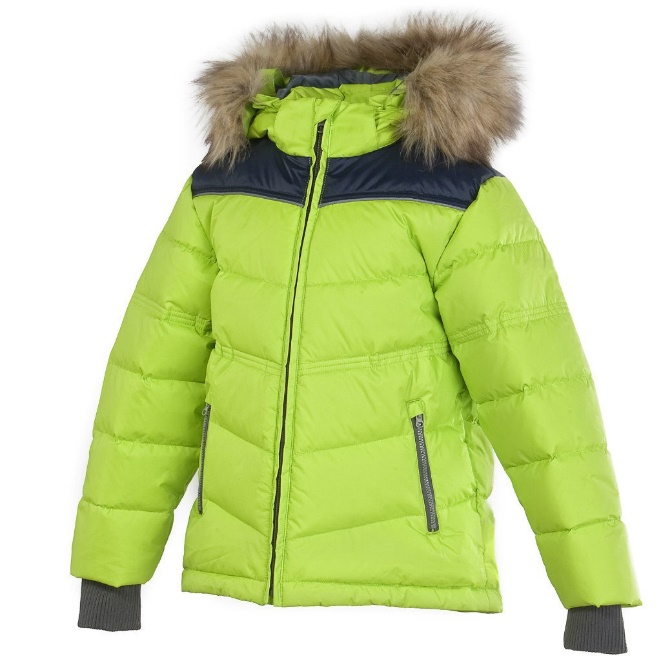 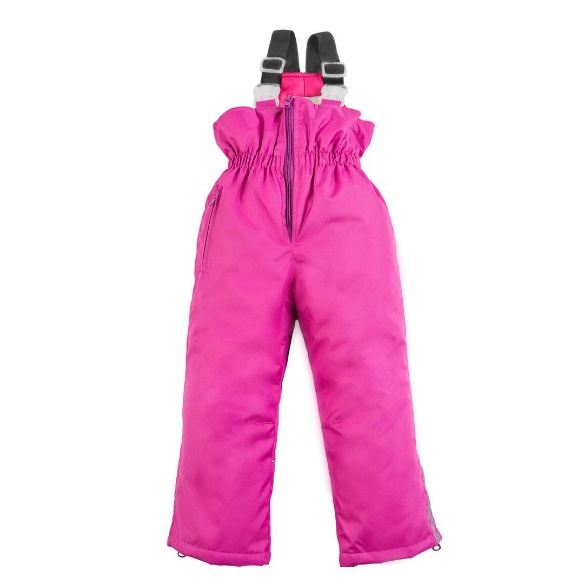 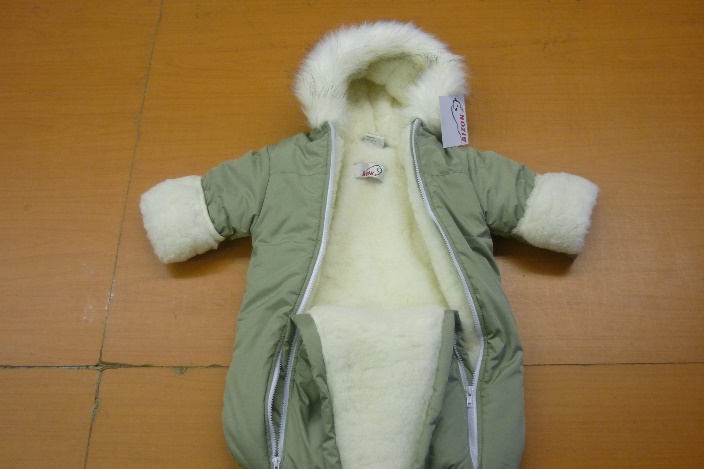 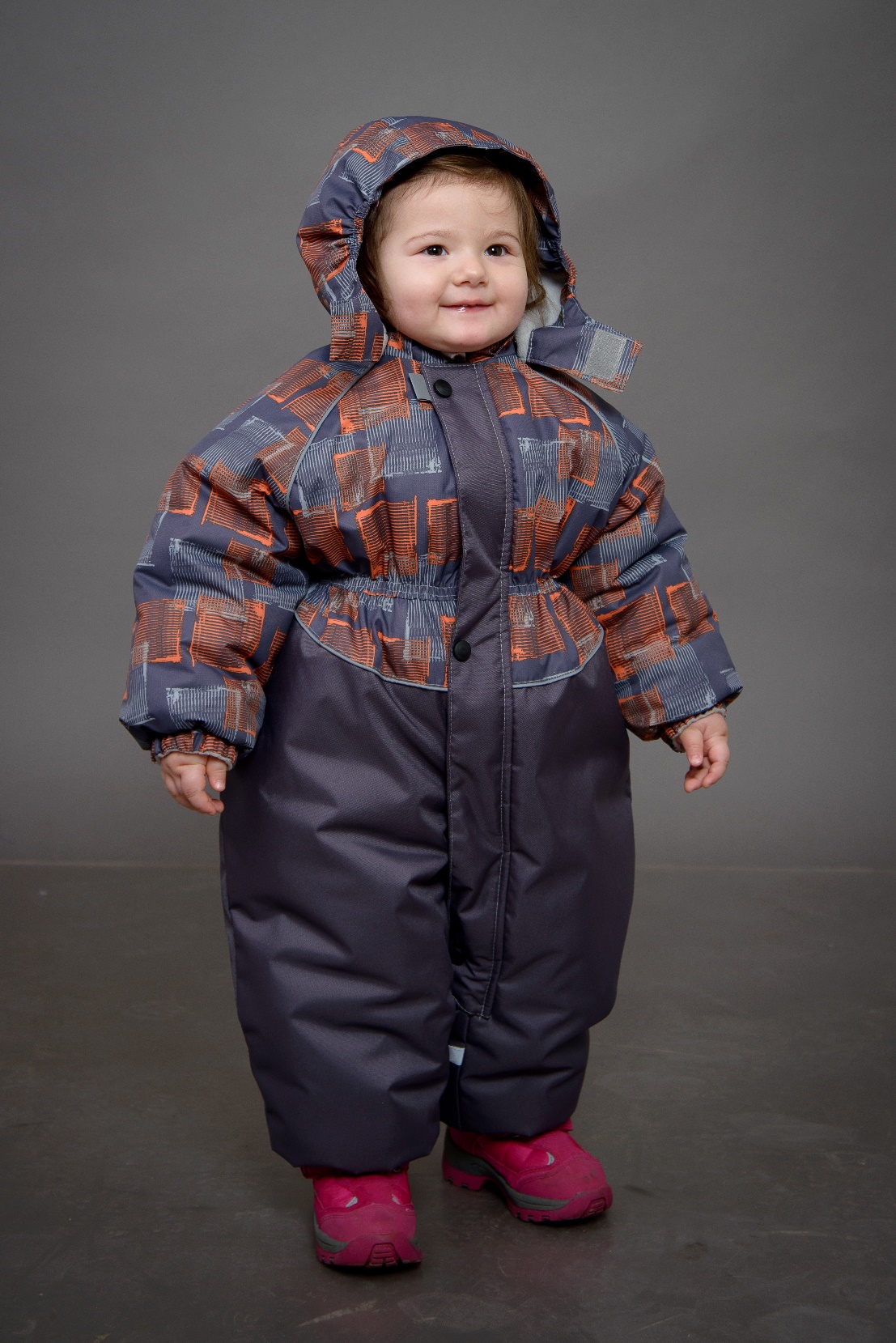 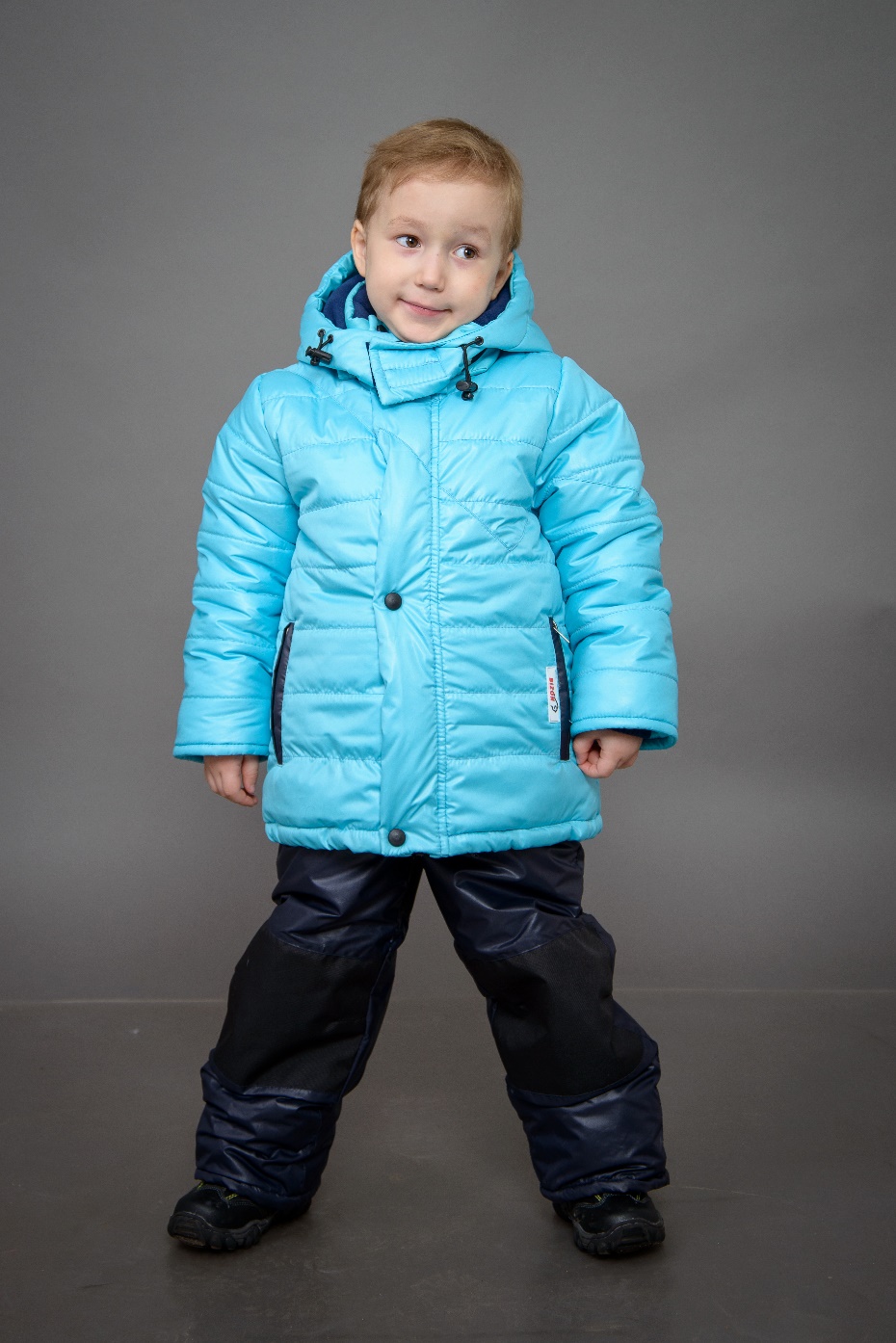 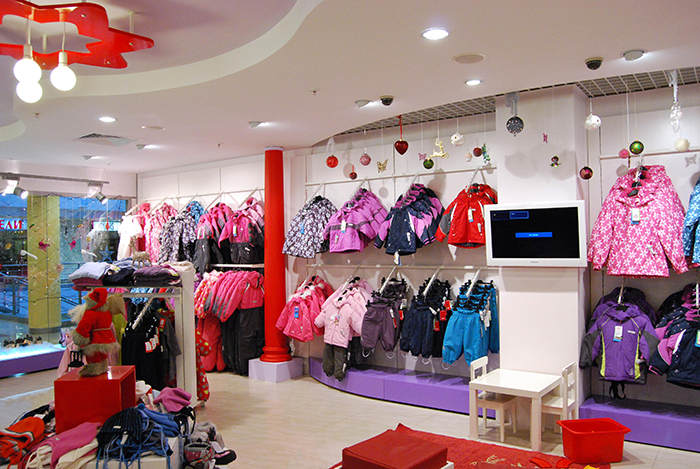 Ставка дисконтирования (r-год), %10Срок окупаемости (PP), мес.12,99Коэффициент рентабельности инвестиций (ARR), %78,77№НАИМЕНОВАНИЕСУММА, руб.ОборудованиеОборудованиеОборудование1Закупка торгового оборудования, дизайн-проект магазина и оптового склада340 0002Закупка тканей и фурнитуры, сертификация, транспорт\в год1 355 000Нематериальные активыНематериальные активыНематериальные активы2Создание интернет-магазина70 000Оборотные средстваОборотные средстваОборотные средства4Оборотные средства1 854 000Итого:Итого:3 689 000Примерный перечень оборудованияПримерный перечень оборудования№ТОВАРНАЯ ГРУППАЗАТРАТЫ на фурнитуру и ткани НА ЕД., руб.ЗАТРАТЫ на пошив НА ЕД., руб. ОБЩИЕ  ЗАТРАТЫ на пошив НА ЕД., руб.ТОРГОВАЯ НАЦЕНКА средняя, %ДИАПАЗОН ЦЕН,опт\розницаСРЕДНЯЯ СТОИМОСТЬ ЕД., чистая прибыль1Брюки, полукомбинезон Зимние  мембрана (1-14 лет)250250      500       240%1200-220017002Брюки, полукомбинезон демисезонный (1-14 лет)150240390200900-150012003Куртка зимняя, мембрана мембрана с меховой опушкой50050010002251900-480033504Куртка зимняя, Дюспо3304908201901500-320023505Куртка демисезонная, Дюспо3003906902301500-320023506Комбинезон зимний мембрана (1-14 лет)       50050010002902300-560039507Комбинезон демисезонный  мембрана (1-14 лет)4003907902501500-320023508Краги зимние, пинетки206080450300-6004509Краги демисезонные105060       450200-45032510Шапка зимняя60          90150620430-86064511Конверт зимний3502506002001200-2400180012Конверт  демисезонный3002005002401100-22001650Средняя стоимость Общие затраты на 1ед.=548,33 руб.*600ед.\мес.Себестоимость на 1ед.=548,33 руб.*600ед.\мес.=328 998 руб.Средняя наценка 236,17%Средняя стоимость 1\ед. в реализации 1843,33руб.*600 ед.\мес.= 1 105 998руб.ТоварЕд. для пошива:Цена реализацииРуб.\ед.ВыручкаАссортимент моделей (промышленных лекал)1ед.-розничный магазин,1 ед.- тд «слон»3 ед.- магазины «семья»2 ед.- магазины «всеволожск»1 ед. - интернет-магазины,2 ед. – торговля в Выборге1.Куртка «Звезда»4 цвета*7 размеров*10 ед.=280 ед.2850798 0002.Куртка «Аляска»4 цвета*7 размеров*10 ед.=280 ед.2350658 0003.Куртка «Стайлер»4 цвета*7 размеров*10 ед.=280 ед.2350658 0004.Куртка «Шейкер»4 цвета*7 размеров*10 ед.=280 ед.2350658 0005.Пальто «Алиса»2 цвета*7 размеров*10 ед.=140 ед.2850399 0006.Брюки «Снег» на лямках4 цвета*7 размеров*10 ед.=280 ед.1700476 0007.Брюки «горнолыжные» на лямках1 цвета*7 размеров*10 ед.=70 ед.1700119 0008.Полукомбинезон «Сезон»4 цвета*7 размеров*10 ед.=280 ед.1700476 0009.Полукомбинезон «Шейкер»2 цвета*7 размеров*10 ед.=140 ед.1200168 00010.Полукомбинезон «Сезон»-24 цвета*7 размеров*10 ед.=280 ед.1700476 00011.Комбинезон «Зима»2 цвета*7 размеров*10 ед.=140 ед.3950553 00012.Комбинезон «Геометрия»2 цвета*7 размеров*10 ед.=140 ед.3950553 00013.Комбинезон «Пингвинёнок»2 цвета*7 размеров*10 ед.=140 ед.2350329 00014.Зимняя шапка4 цвета*7 размеров*10 ед.=280 ед.34596 60015.Зимние краги4 цвета*7 размеров*10 ед.=280 ед.475133 00016.Конверт «Я родился»4 цвета*7 размеров*10 ед.=280 ед.1800504 00017. Конверт «Я родился»-22 цвета*7 размеров*10 ед.=140 ед.1800252 00018.Пинетки 4 цвета*7 размеров*10 ед.=280 ед.475133 000Итого3990ед./ 6,65 мес. работы  19947 439 600 руб.Демисезонный ассортимент1.Куртка «Ветер»2.Куртка «Бест»3.Куртка «Немо»4.Брюки «Барс»5.Полукомбинезон «Ручеёк»6.Комбинезон «Солнышко»7.Комбинезон «Улыбка»8.Комбинезон «Лапушка»9.Комбинезон «Скандинав»10. Конверт демисезонный11.Краги демисезонные№ДолжностьОклад, руб.Кол-во, чел.ФОТ, руб.1Швея 190002380002Швея 170003510003Швея 140002280004Закройщик25000125000Итого:Итого:Итого:Итого:142 000№ДолжностьОклад, руб.Кол-во, чел.ФОТ, руб.1Продавец-консультант20 000240000Итого:Итого:Итого:Итого:40 000№Производство Ед.Затраты на производство руб.\ед.Затраты на производство руб.Средняя цена в реализации руб.Средняя наценка Валовый доход руб.В месяцОт 600 до 1200, зависит от сложности и сезонности изделий.548,00328 8001994,00263,87%1 196 400В год66003 616 80013 160 400За 3 года19 80010 850 40039 481 200Пример на зимних брюках600-700 = 650 ед.250+240=490318 500Розница 2200-1800Опт 1200Розница 350%-270%Опт 145%1)1 430 0002)1 170 0003)   780 000Пример краги зимние1200-1500= 1350 ед./ за пол месяца20+60=80108 000Розница 600-400Опт 3001)650%2)400%3)275%1)810 0002)540 0003)405 000№НАИМЕНОВАНИЕСумма в мес., руб.1Аренда44 0003Наладчик20004Уборщица20005Хостинг сайта20006Зарплата техн. директора240007Бухгалтер1000Итого:Итого:75 000№НАИМЕНОВАНИЕСумма в мес., руб.1Аренда40 0004Уборщица                              10 000Итого:Итого:50 000№НАИМЕНОВАНИЕСумма в мес., руб.1Закупка тканей и фурнитуры, сертификацию продукции, транспортные затраты184 0002сертификацию продукции, транспортные затраты20 0003Фонд ЗП швейного цеха142 0004Фонд ЗП магазина40 000Итого:Итого:386 000№ЗатратыСумма в мес., руб.1Постоянные затраты общие125 0002Переменные затраты общие386 0003Общие затраты в мес.511 0004Расчет минимальной выручки в день\ мес.17 000/511 0003Средняя цена 1 ед. товара                    1994,16 руб.\ед.4Минимальное кол-во ед. товара реализуемых в день\месяц8,5ед.\256 ед. (при производстве 600 ед. в месяц)5Себестоимость ед. продукции511000\600=851,66 руб.\ед.6Прибыльность продаж57,29%7Точка безубыточности в денежном выражении (минимальный размер выручки23 5190 руб./мес.8Точка безубыточности в натуральном выражении (минимальный объем продаж для покрытия всех издержек производства при нулевой прибыли)89 ед./мес.9Инвестиции 3 689 00010Период окупаемости12,99 мес.Итого:Итого:0Фактор рискаВероятность наступленияТяжесть последствийМероприятия для предотвращения или минимизации влиянияВнешние рискиВнешние рискиВнешние рискиВнешние рискиРезкое снижение платежеспособности населения из-за ухудшения ситуации в экономикенизкаявысокаяРабота в доступной ценовой категории, анализ спроса, выявление наиболее ходовых позиций и упор на них, сокращение издержек, проведение переговоров с арендодателями по сокращению (не повышению) арендной платыУвеличение себестоимости продукции вследствие роста курса валют, политических мер и т.д.средняявысокаяОптимизация расходной части бюджета, увеличение розничной цены, изменение закупочной политики (увеличение объемов закупки для снижения оптовой цены, поиск новых поставщиков)Появление прямых конкурентовсредняявысокаяНаличие уникального торгового предложения, наличие программы лояльности: накопительных карт, скидок постоянным клиентам, получение обратной связи от покупателей, проведение PR-акцийСнижение актуальности продаж (влияние моды, трендов)средняясредняяМониторинг ситуации на рынке, отслеживание тенденций, анализ потребительского поведения, проведение опросов, выявление ходовых позиций путем пробных закупокУвеличение арендной платынизкаясредняяСогласование всех условий оплаты в договоре аренды, помощь юриста в урегулировании вопроса, заключение договора на долгий срок по фиксированной ставке в рубляхСнижение продаж из-за фактора сезонностивысокаянизкаяСкидки и распродажи старых коллекций в не сезон, акции, расширение ассортиментаУбытки из-за кражсредняянизкаяМонтаж антикражного оборудования, использование противокражных датчиков, наличие охранной сигнализацииЧС/стихийное бедствиекрайне низкаявысокаяНаличие охранно/пожарной сигнализации, страхованиеВнутренние рискиВнутренние рискиВнутренние рискиВнутренние рискиНеэффективная закупочная политика, затовариваниенизкаясредняяЗнание рынка и основных трендов, выявление наиболее популярных товарный позиций, мониторинг деятельности конкурентовВыбор неверной ценовой политикинизкаявысокаяРегулярный анализ спроса и поддержание актуальной стоимости, постоянный мониторинг цен у прямых конкурентовОтток покупателей и снижение продаж из-за неквалифицированного персоналанизкаясредняяНайм персонала с опытом работы в аналогичной сфере деятельности, проведение испытательного срока, постоянная работа над повышением уровня сервиса, создание системы мотивации и штрафов, поощрения лучших сотрудников, обучение персонала№ месяцСумма вложенийДействия Действия Действия 1 825 000 руб.Закупка тканей и фурнитуры, заказ изготовления сайта, подготовка рекламной продукции для магазина и выставкиЗакупка тканей и фурнитуры, заказ изготовления сайта, подготовка рекламной продукции для магазина и выставкиЗакупка тканей и фурнитуры, заказ изготовления сайта, подготовка рекламной продукции для магазина и выставки2755 000 руб.Закупка тканей и фурнитуры, участие на выставке в г. Москве в июне 15 июняЗакупка тканей и фурнитуры, участие на выставке в г. Москве в июне 15 июняЗакупка тканей и фурнитуры, участие на выставке в г. Москве в июне 15 июня3995 000 руб.Закупка тканей и фурнитуры, запуск розничного  магазина и оптового складаЗакупка тканей и фурнитуры, запуск розничного  магазина и оптового складаЗакупка тканей и фурнитуры, запуск розничного  магазина и оптового склада4655 000 руб.Закупка тканей и фурнитуры со складов в СПб, запуск розничного магазина и оптового складаЗакупка тканей и фурнитуры со складов в СПб, запуск розничного магазина и оптового складаЗакупка тканей и фурнитуры со складов в СПб, запуск розничного магазина и оптового склада5459 000 руб.Закупка тканей и фурнитуры со складов в СПб, реклама и развитие магазинаЗакупка тканей и фурнитуры со складов в СПб, реклама и развитие магазинаЗакупка тканей и фурнитуры со складов в СПб, реклама и развитие магазина6С прибыли предприятияЗакупка торгового оборудования и открытие 2-го магазинаЗакупка торгового оборудования и открытие 2-го магазинаЗакупка торгового оборудования и открытие 2-го магазина7С прибыли предприятияЗакупка тканей и фурнитуры со складов в СПб, реклама и развитие магазиновЗакупка тканей и фурнитуры со складов в СПб, реклама и развитие магазиновЗакупка тканей и фурнитуры со складов в СПб, реклама и развитие магазинов8С прибыли предприятияРабота предприятия по плану, начало возврата инвестиций, согласно помесячного плана работы предприятия Работа предприятия по плану, начало возврата инвестиций, согласно помесячного плана работы предприятия Работа предприятия по плану, начало возврата инвестиций, согласно помесячного плана работы предприятия Сумма инвестиций:   Сумма инвестиций:   Сумма инвестиций:     3 689 000